Домашнее задание для 1 ОИИ, от 2.12. / 3.12.16.12./17.12. - контрольная работа за II ч. 23.12/24.12 - устная контрольная. Тритоны в гарм. dur/moll (повторение). Схема разрешения: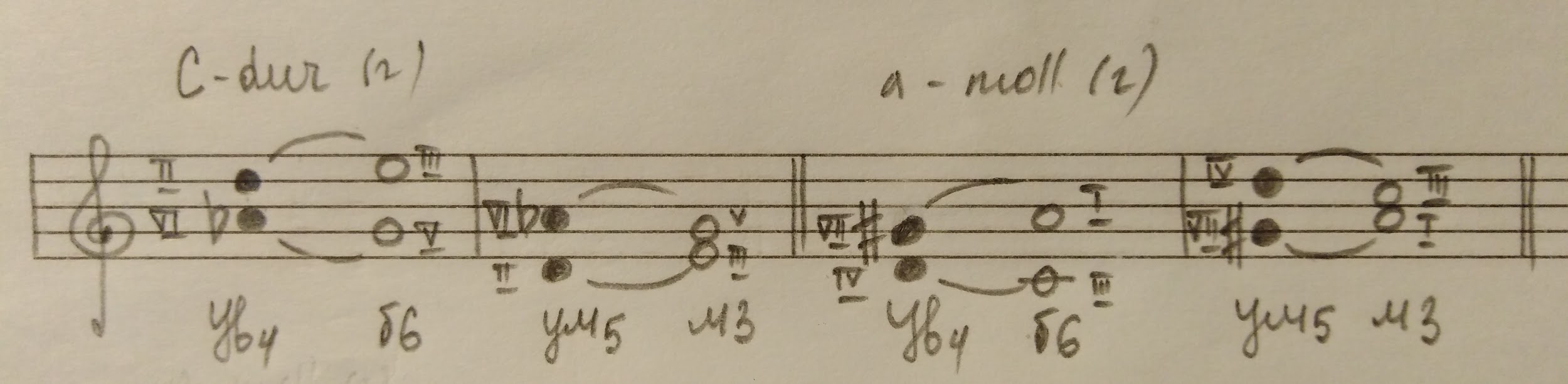 Построить в тетради тритоны в гармоническом dur и moll и разрешить, в тональностях G-dur, e-moll.Вводный септаккорд VII ступени (VII7).Задание для группы в четверг!Септаккорды как и трезвучия могут строиться на разных ступенях. Если D7 строился на V ступени, то VII7 будет строится на VII ступени в тональности. Более того мы познакомимся с септаккорд ом седьмой ступени в гармоническом виде лада, так как этот септаккорд наиболее популярен, т. е. чаще встречается в музыке. VII7 в гарм. виде = Ум7 (м3 + м3 + м3). Запомните эту формулу! При построении важно правильно определить седьмую ступень в тональности и сделать гармонический вид. Пример: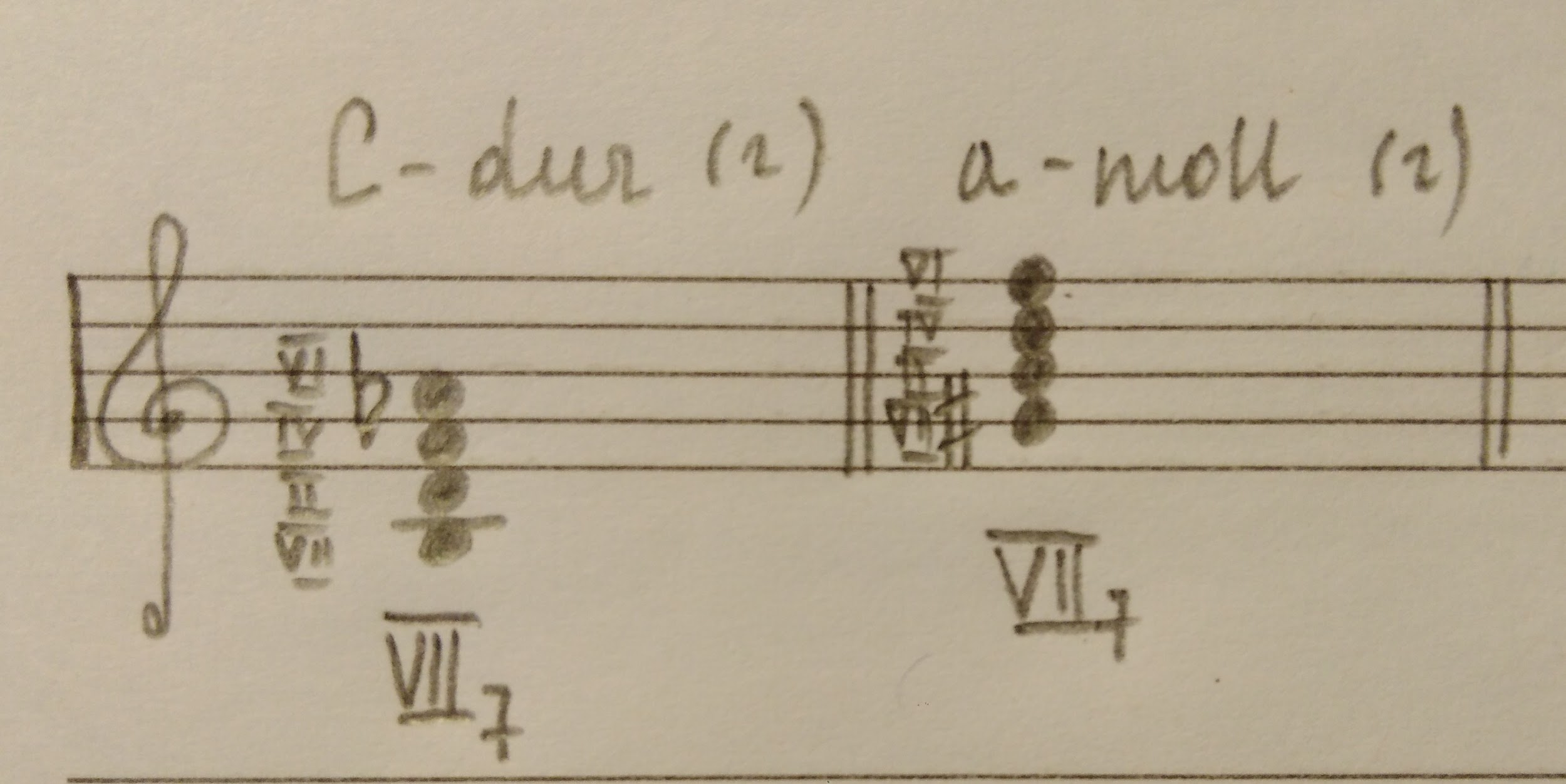 Построить VII7 в гармоническом виде G-dur, e-moll. ЛадУв4ум5Dur (г) VI г. IImoll (г) IVVII г. ЛадУв4 - б6ум5 - м3Dur (г) II - IIIVI г. - VVI г. - VII - III moll (г) VII г. - I IV - III IV - III VII г. - I 